2019 South Dakota Optometric 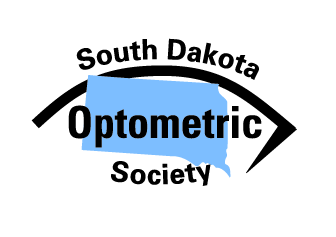 Society ScholarshipsThe South Dakota Optometric Society will award scholarships in September 2019.  Please follow these application instructions and submit all materials by 5:00 p.m. Monday, September 9, 2019.Eligibility RequirementsThe applicant must have completed pre-optometry professional school education requirements.The applicant must be a second- or third-year optometry student attending an accredited school of optometry for the fall 2019 term.The applicant must be a resident of the state of South Dakota.   Award of scholarship will be based primarily on grade point average (undergrad GPA of 3.5 and above, and graduate GPA of 3.0 and above).Amount of award will vary depending on number of applicants and will be set by SDOS Board each year.Student awarded a scholarship is not eligible to apply the next year.Application Process Complete the Application Form.Write a short essay (300 words or less) explaining your interest in optometry and attach this sheet to your application form.Write a short essay (100 words or less) describing your need for a scholarship and attach this sheet to your application form.Request that applicable transcripts from the following institutions be sent directly to the South Dakota Optometric Society :College (all undergraduate)Optometry school (all work completed to date) If you wish to apply for these scholarships, please carefully follow the instructions and forward all required documentation no later than September 9, 2019 to: SDOSPO BOX 1173Pierre, SD 57501Material may also be submitted electronically to:  deb.mortenson@pie.midco.netIf you have questions, please call 605-224-8199 or email deb.mortenson@pie.midco.net.2019 South Dakota Optometric SocietyScholarship ApplicationAll information submitted is confidential and for the use of the selection committee only. Full Name_________________________________ Date________________________(Please include maiden name if applicable) Present address ________________________ Phone_______________________Permanent address_________________________   Phone_______________________Email Address___________________________________________________________Birthdate______________________________   Birthplace_______________________Male_____   Female______ Single________ Married________ Spouse’s name (include maiden name) ______________________________________Number of dependents ___________________________________________________Spouse’s occupation______________________________________________________How long have you lived in South Dakota? ____________________________________Father’s name_________________________ Occupation________________________Mother’s name ________________________ Occupation _______________________Number of siblings in college:  _______________________________Have you applied for or are you receiving any other financial aid?Describe_______________________________________________________________Please list schools attended and degrees received:  ___________________________________________________________________________________________________At which school of optometry are you accepted to attend this fall?______________________________________________________________________Signature________________________________________________